Муниципальное автономное общеобразовательное учреждение«Основная школа д. Федорково» (МАОУОШ д. Федорково)Парфинского муниципального района Новгородской области№ 206-од                                                                       от 30 сентября 2022 года ПРИКАЗОб организации платных дополнительных образовательных услугв дошкольных группах на 2022-2023 учебный год В целях удовлетворения запросов родителей (законных представителей), в 
соответствии с Федеральным законом от 29.12.2012 № 273 «Об образовании в Российской Федерации», Правилами оказания платных образовательных услуг, утверждённых Постановлением Правительства Российской Федерации от 15.08.2013 № 706, ПРИКАЗЫВАЮ: 1. Организовать в МАОУОШ д. Федорково платные дополнительные образовательные услуги для детей, посещающих дошкольные группы с 01 октября 2022 года.2. Утвердить состав воспитанников на дополнительные платные образовательные услуги в группе «Малая школа»:- Алексеева Мария- Алексеева Софья- Григорьев Егор- Екимова Эльвира- Иванов Степан- Михайлов Ефим- Рыбникова Полина- Тимофеева Валерия- Шарков Дмитрий- Чеплакова Мария- Яковлев Николай3. Утвердить состав воспитанников на дополнительные платные образовательные услуги в группе «Оранжевый мяч»:- Алексеева Мария- Екимова Эльвира- Иванов Степан- Ильин Алексей- Орлов Андрей- Степанова Полина- Шарков Дмитрий- Чеплакова Мария- Яковлев Николай4. Утвердить состав воспитанников на дополнительные платные образовательные услуги в группе «Лего-конструирование»:- Орлов Андрей- Григорьева  Юля- Максимова Ксюша- Максимова Таня- Короп Алиса- Базанов Леша- Мартыненко Сергей- Алексеенко Таня- Кириллова Маша- Иванов Андрей- Шарков Дима- Ильин Леша- Иванов Степан5. Утвердить состав воспитанников на дополнительные платные образовательные услуги в группе «Ловкие пальчики»:- Алексеева Наталья- Залогина Анжелика - Фёдорова Марианна- Алиев Матвей6. Утвердить штат работников занятых оказанием платных дополнительных бразовательных услуг: - Кондратьева Нина Васильевна, воспитатель дошкольной группы, руководитель платной группы «Малая школа»;- Алексеева Татьяна Владимировна, учитель физической культуры, руководитель платной группы «Оранжевый мяч»;- Макарова Татьяна Владимировна, воспитатель дошкольной группы, руководитель платной группы «Лего-конструирование»;- Калёнова Надежда Ивановна, воспитатель дошкольной группы, руководитель платной группы «Ловкие пальчики».7. Оплату труда работникам производить согласно калькуляции тарифов 
на платные дополнительные образовательные услуги. 8. Установить плату за обучение в платных группах 300 рублей в месяц (стоимость одного занятия 75 рублей).9. Заключить Договора с родителями (законными представителями) на обучение по дополнительным платным образовательным программам. 10. Заключить дополнительные соглашения с работниками, занятыми в оказании платных дополнительных образовательных услуг. 11. Утвердить: 11.1. Режим работы групп, оказывающих платные дополнительные образовательные услуги:- каждый вторник месяца – занятия в группе «Оранжевый мяч» с 16.00 до 16.25;- 1 и 3 среду месяца – занятия в группе «Ловкие пальчики» с 16.00 до 16.15;- каждую среду месяца – занятия в группе – «Лего-конструирование» с 16.00 до 16.25;- каждый четверг месяца – занятия в группе «Малая школа» с 16.00 до 16.25. 11.2. Учебный план платных дополнительных образовательных услуг.12. Калькуляцию тарифов на платные дополнительные образовательные услуги.13. Организацию деятельности платных дополнительных образовательных услуг и осуществление контроля за их функционированием возлагаю на Прыщак Елену Викторовну, исполняющую обязанности старшего воспитателя дошкольной группы.14. Контроль за исполнением приказа оставляю за собой.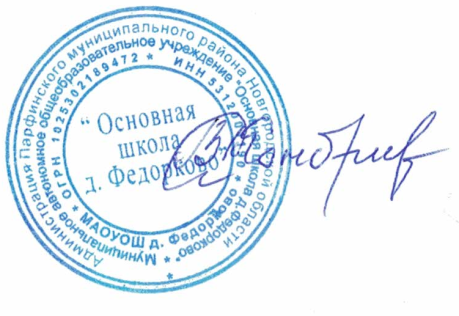             Директор школы:                                                В.А. Кондратьев